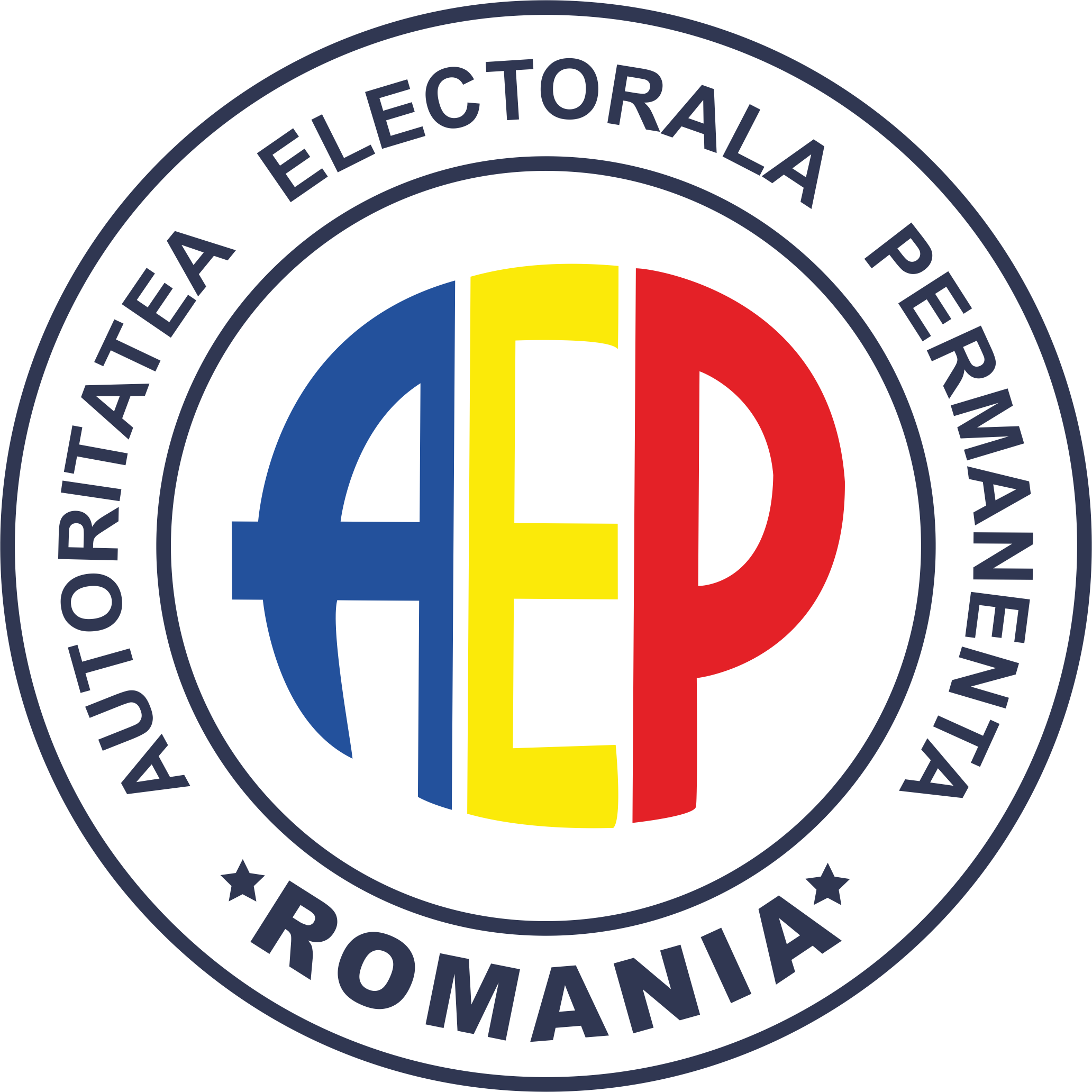 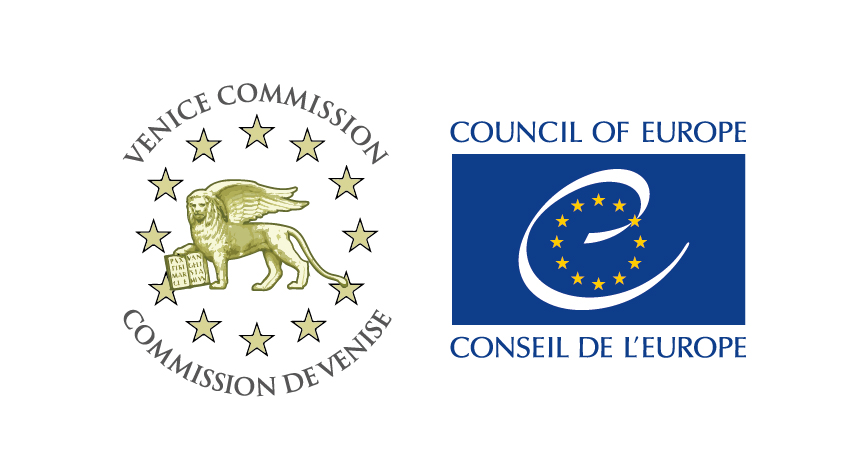 Strasbourg, București, 11 aprilie 2016COMISIA EUROPEANĂ PENTRU DEMOCRAȚIE PRIN DREPT(COMISIA DE LA VENEȚIA)în colaborare cuAUTORITATEA ELECTORALĂ PERMANENTĂCEA DE-A 13-A CONFERINȚĂ EUROPEANĂ A ORGANISMELOR DE MANAGEMENT ELECTORAL”NOI TEHNOLOGII ÎN ALEGERI: ÎNCREDEREA PUBLICĂ ȘI PROVOCĂRI PENTRU ORGANISMELE DE MANAGEMENT ELECTORAL”Joi și vineri, 14-15 aprilie 2016BucureștiPalatul Parlamentului, Strada Izvor nr. 2-4, Sectorul 5PROGRAM (PROIECT)Joi, 14 aprilie 2016Joi, 14 aprilie 201608:45 – 09:30Înregistrarea participanților09:30 – 10:0010:00 – 10:15Sesiunea de deschidere – sala Nicolae IorgaModerată de d-na Ana Maria Pătru, președintele Autorității Electorale PermanenteDiscurs al d-nei Ana Maria Pătru, președintele Autorității Electorale PermanenteDiscurs al d-nei Elena-Simina Tănăsescu, Consilier PrezidenţialDiscurs al d-lui Ioan Dragoș Tudorache, Șeful Cancelariei Primului - ministruDiscurs al d-lui Thomas Markert, Secretar, Director al Comisiei de la Veneția a Consiliului EuropeiFotografie de grup10:15 – 10:45Prezentarea concluziilor primei ediții a dezbaterii științifice a experților din domeniul electoral: ”Legislația electorală și noile tehnologii: provocări legislative” – sala Nicolae IorgaModerată de d-na Ana Maria Pătru, președintele Autorității Electorale PermanenteSusținută de d-nul Oliver Kask, judecător, vicepreședinte al Consiliului pentru Alegeri Democratice, membru al Comisiei de la Veneția, Estonia10:45 – 11:15Pauză de cafea11:15 – 12:15Prima sesiune plenarăCadrul legal privind noile tehnologii în alegeri: implementarea noilor tehnologii în alegeri – sala Nicolae IorgaModerată de d-nul Chemavon Chahbazian, șeful Diviziei pentru Observarea Alegerilor și Cooperare Interparlamentară, Adunarea Parlamentară, Consiliul Europei”Măsuri în direcția actualizării recomandării Comitetului de Miniștri al Consiliului Europei privind votul electronic”, d-nul Gregor Wenda, director adjunct al Departamentului pentru Administrație Electorală din cadrul Ministerului Federal de Interne al Austriei, președintele Comitetului ad-hoc de Experți privind Votul Electronic din cadrul Consiliului Europei (CAHVE)”Noi tehnologii în alegeri: implementarea principiilor internaționale”, d-na Beata Martin - Rozumilowicz, director pentru Europa și Eurasia al Fundației Internaționale pentru Sisteme Electorale (IFES)”Cadrul legal al noilor tehnologii, cazul Belgia”, d-nul Régis Trannoy, șeful Unității pentru alegeri din cadrul Directoratului General Instituții și Populație al Serviciului Public Federal de Afaceri Interne din Belgia12:15 – 13:15Sesiuni de lucruI.1) Poate fi contestat caracterul secret al votului? Moderată de d-nul José Antonio Dias Toffoli, președintele Tribunalului Suprem Electoral al Braziliei – sala Nicolae IorgaI.2) Problema protecției datelor cu caracter personal.  moderată de d-nul Akyn Mambetaliev, director al companiei de stat Infocom din cadrul Serviciului de Evidență a Populației din Republica Kârgâză - sala Nicolae Bălcescu (cu interpretare în limba rusă)I.3) Neutralitatea autorităților, moderată de d-na Beata Martin - Rozumilowicz, director pentru Europa și Eurasia, Fundația Internațională pentru Sisteme Electorale (IFES) – sala Drepturile Omului13:15 – 14:30Pauză de prânz14:30 – 15:00Prezentarea proiectului ”Îmbunătățirea managementului electoral: determinante organizaționale ale integrității electorale” – sala Nicolae IorgaModerată de d-nul Andreas Kiefer, Secretar General al Congresului Autorităților Regionale și Locale, Consiliul EuropeiPrezentat de d-nul Toby James, conferențiar universitar în politici britanice și comparative și d-na Leontine Loeber, doctorand, Universitatea Angliei de Est, Marea Britanie15:00 – 16:00Cea de-a doua sesiune plenarăNoi tehnologii aplicate în perioada pre-electorală – sala Nicolae IorgaModerată de d-nul Andreas Kiefer, secretar general al Congresului Autorităților Regionale și Locale, Consiliul Europei”Impactul noilor tehnologii asupra observării alegerilor de către Uniunea Europeană”, d-nul Emanuele Giaufret, Serviciul European de Acțiuni Externe al Uniunii Europene ”Observarea noilor tehnologii în procesul electoral în cadrul zonei OSCE”, d-nul Steven Martin, consilier superior în domeniul noilor tehnologii de votare, Departamentul Electoral al OSCE/ODIHR”Înregistrarea biometrică a alegătorilor, cazul kârgâz”, d-nul Akyn Mambetaliev, director adjunct al companiei de stat Infocom din Republica Kârgâză”IVXV: noul val al votului prin internet în Estonia”, d-nul Priit Vinkel, șeful Departamentului Alegeri, Comitetul  Electoral Național, Estonia16:00 – 16:30Pauză de cafea16:30 – 17:30Sesiuni de lucruII.1) ”Provocări privind înregistrarea alegătorilor și listele de alegători”, moderată de d-nul Robert Krimmer, profesor de e-Guvernare la Universitatea Tehnologică din Tallinn, Școala de Inovare și Guvernare ”Ragnar Nurske”, Estonia – sala Nicolae IorgaII.2) ”Monitorizarea mass-mediei și a rețelelor sociale”, moderată de d-na Katharine Sarikakis, profesor de procese politice și dimensiuni politico-economice în media și guvernanţa comunicațiilor, Universitatea din Viena, Austria – sala Nicolae BălcescuII.3) ”Observarea și informarea cu privire la noile tehnologii în procesele electorale”, moderată de d-nul Steven Martin, consilier superior în domeniul noilor tehnologii de votare, Departamentul Electoral al OSCE/ODIHR (cu interpretare în limba engleză) – sala Drepturile Omului17:30 - 18:00Feedback în urma sesiunilor de lucru și concluzii la finalul primei zile – sala Nicolae IorgaModerată de d-nul Tiberiu Csaba Kovacs, secretar general al Autorității Electorale Permanente.18:30 – 19:30Cină oficialăvineri, 15 aprilie 2016vineri, 15 aprilie 201609:00 – 10:30Cea de-a treia sesiune plenarăNoi tehnologii în ziua alegerilor și pe parcursul etapelor de numărare – sala Nicolae IorgaModerată de dna Elena Calistru, președinte, organizația Funky Citizens, România”Posibilitatea de verificare – un nou concept care provoacă sau contribuie la paradigmele electorale existente?”, d-nul Robert Krimmer, profesor de e-Guvernare la Univesitatea Tehnologică din Tallinn, Școala de Inovație și Guvernare ”Ragnar Nurske”, Estonia”Utilizarea noilor tehnologii în cadrul alegerilor naționale din Spania: colectarea datelor și diseminarea rezultatelor preliminare”, d-na Ana Cristina López López, șeful Unității de Cooperare Electorală, Directoratul General Adjunct pentru Politici Interne şi procese Electorale, Direcţia Generală pentru Politici Interne din cadrul Ministerului de Interne, Spania”Utilizarea dispozitivelor electronice de votare: o analiză a situației latino-americane”, d-nul Carlos Navarro Fierro, director pentru proiecte și studii internaționale la Institutul Electoral Național din Mexic (INE)”Experiența de 20 de ani a Braziliei privind votul electronic”, d-nul José Antonio Dias Toffoli, președintele Tribunalului Suprem Electoral al Braziliei10:30 – 11:00Pauză de cafea11:00 – 12:15Sesiuni de lucruIII.1) ”Noi tehnologii și proceduri de votare”, moderată de d-na Siri Dolven, șeful Secțiunii alegeri, director adjunct interimar la  Ministerul pentru guvernare locală şi modernizare, Norvegia – sala Nicolae Iorga III.2) ”Votarea în străinătate”, moderată d-nul Carlos Navarro Fierro, director pentru proiecte și studii internaționale la Institutul Electoral Național din Mexic (INE) – sala Nicolae BălcescuIII.3) ”Proceduri de votare, aspecte tehnice”, moderată de d-nul Peter Wolf, manager tehnic - procese electorale la Institutul Internațional pentru Democrație și Asistență Electorală (International IDEA) (cu interpretare în limba engleză) – sala Drepturile Omului”Aspecte tehnice privind votarea, cazul Belgiei – Votarea electronică cu dovadă scrisă”, d-nul David van Kerckhoven, manager de proiect IT în cadrul Unităţii pe alegeri a Direcţiei Generale Instituții și Populație din cadrul Ministerul Federal de Interne al Belgiei.12:15 – 12:30Sesiune de debriefing privind sesiunile de lucru – sala Nicolae IorgaModerată de d-nul Cristian Leahu, director, Direcţia legislaţie, legătura cu Parlamentul şi contencios electoral, Autoritatea Electorală Permanentă12:30 – 14:00Pauză de masă14:00 – 15:30Eveniment special25 de ani de observare internațională a alegerilor – sala Nicolae IorgaModerat de d-nul Andreas Gross, expert politic, fost membru al Parlamentului Elveției și al Adunării Parlamentare a Consiliului Europei, expert electoral al Comisiei de la Veneția a Consiliului Europei.Repere ale dezbateriiCum sunt monitorizați observatorii electorali interni și internaționali?În ce măsură sunt aceștia utili?Cum este evaluată activitatea observatorilor electorali?Cum sunt valorificate rapoartele elaborate în urma activității de observare?Care sunt propunerile dumneavoastră de îmbunătățire a procesului de observare a alegerilor?”Observarea alegerilor de către Congresul Autorităților Regionale și Locale”, d-nul Andreas Kiefer, secretar general al Congresului Autorităților Regionale și Locale, Consiliul Europei.15:30 – 16:00Pauză de cafea16:00 – 17:00Sesiune de închidereDiscuții privind concluziile celei de-a 13-a Conferințe Europene a Organismelor de Management Electoral ”Noi tehnologii în alegeri: încrederea publică și provocări pentru organismele de management electoral” și adoptarea acestora – sala Nicolae IorgaModerată de d-nul Tiberiu Csaba Kovacs, secretarul general al Autorității Electorale Permanente și D-nul Pierre Garrone, Şeful Diviziei Alegeri și Partide Politice, Comisia de la Veneția.